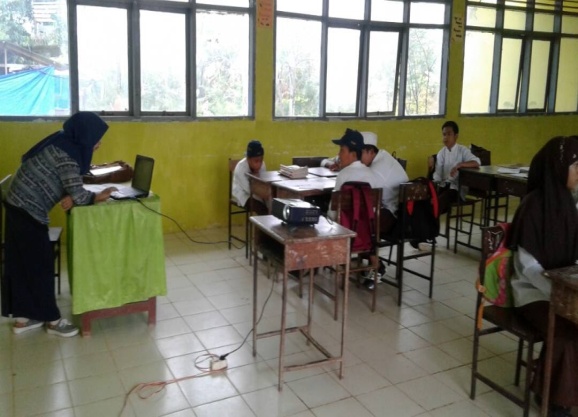 Keterangan: Persiapan kelas sebelum memulai proses pembelajaran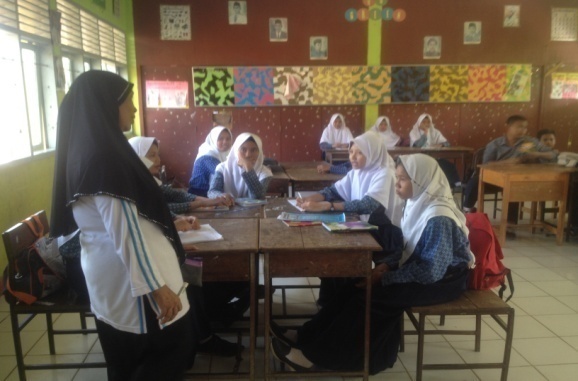 Keterangan: Guru melakukan apersepsi siswa sebelum memulai proses pembelajaran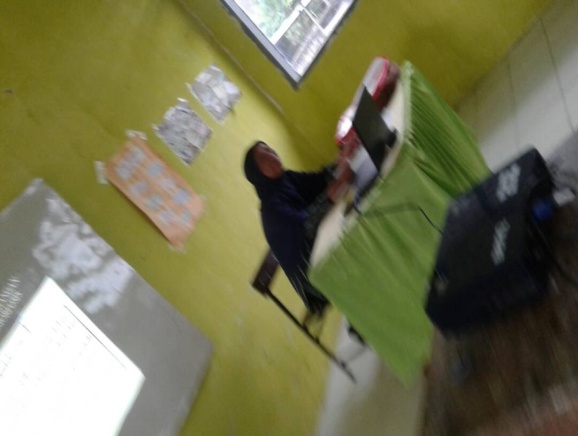 Keterangan: Guru mengecekkehadiran siswa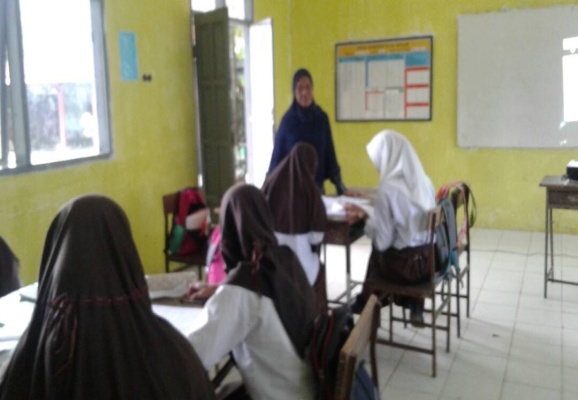 Keterangan: Guru memperkenalkan media video Camtasia Studio dan memulai proses pembelajaran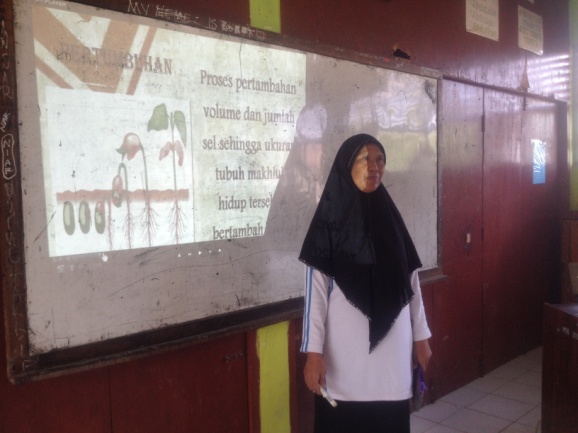 Keterangan: Guru mulai menyampaikan materi menggunakan media Camtasia Studio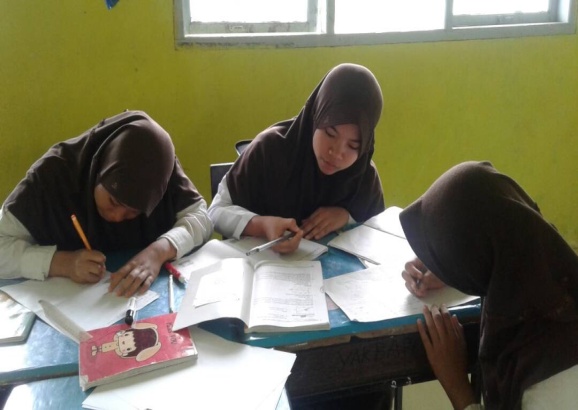 Keterangan: Siswa bersama teman sebangku mencari jawaban dari pertanyaan yang diberikan oleh guru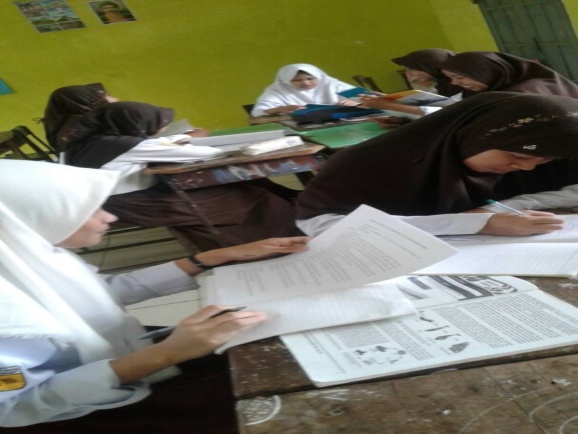 Keterangan: Siswa bersama teman sebangku belajar bersama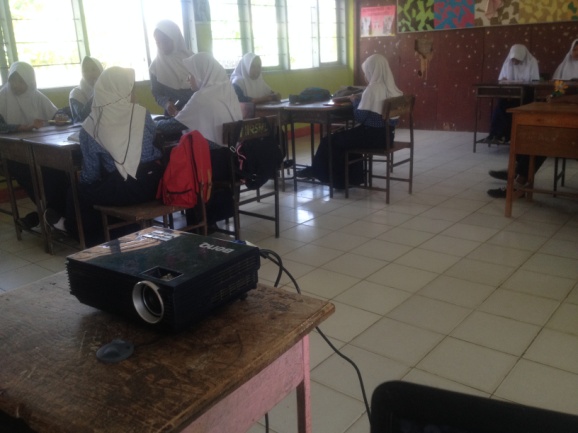 Keterangan: Siswa melakukan diskusi kelompok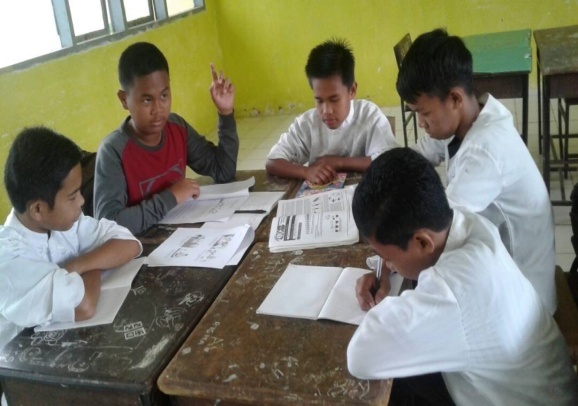 Keterangan: Antusias siswa bekerjasama dengan kelompok yang terbagi secara heterogen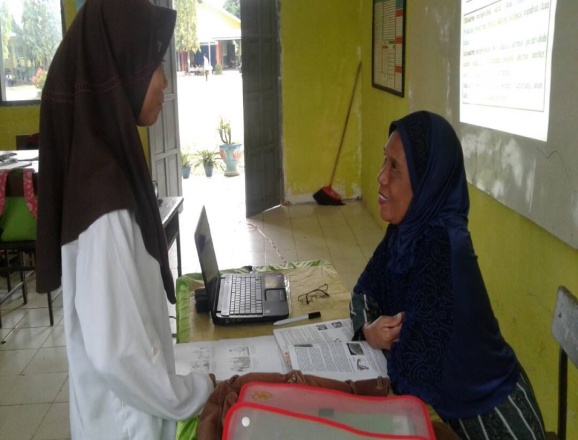 Keterangan: Siswa bertanya kepada guru hal yang belum dimengerti/ belum jelas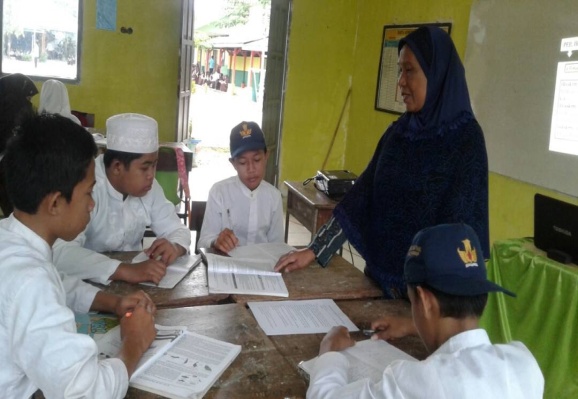 Keterangan: Guru mengarahkan siswa untuk mencatat hal-hal yang dianggap penting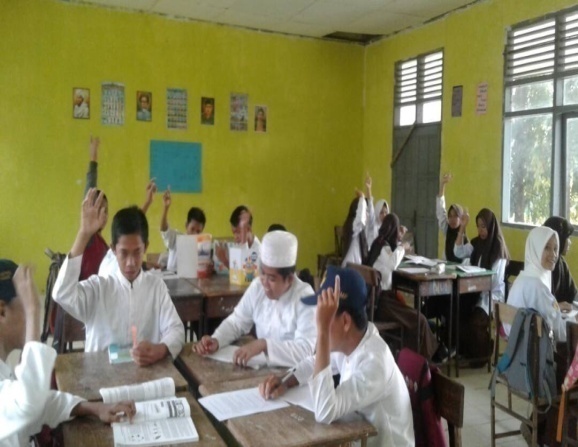 Keterangan: Antusias siswa merespon pertanyaan yang dilontarkan guru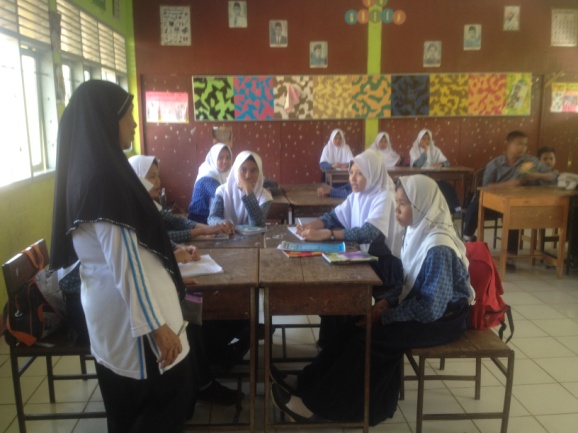 Keterangan: Guru memberikan pertanyaan kepada siswa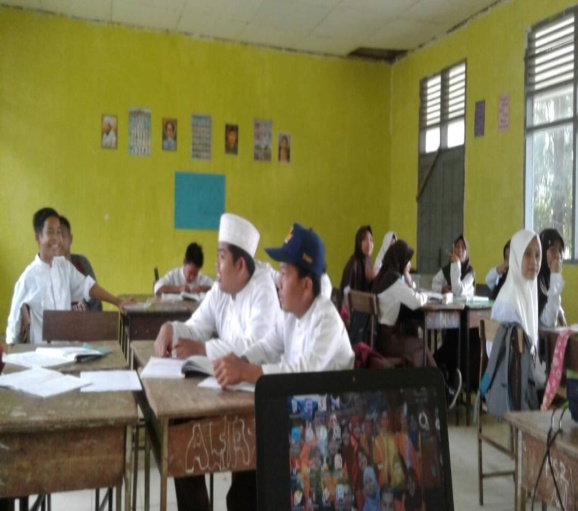 Keterangan: Aktifitas siswa mengerjakan soal posttest yangtelah dibagikan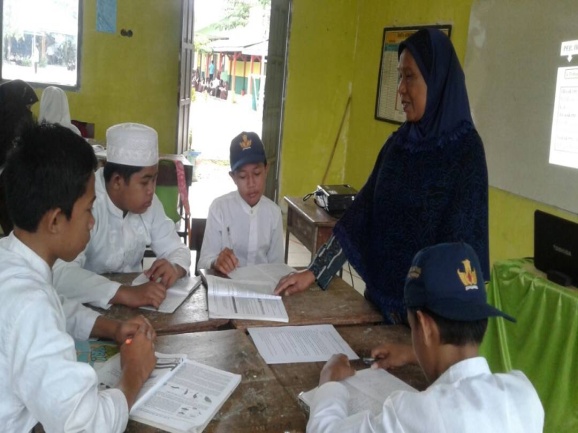 Keterangan: Guru memberikan pertanyaan kepada siswa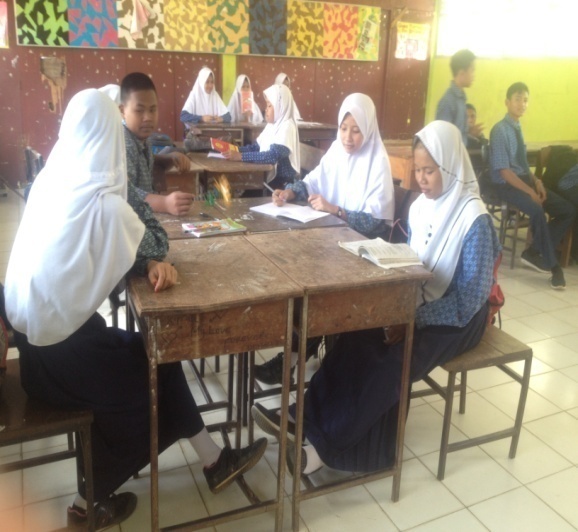 Keterangan: Siswa melakukan diskusi kelompok